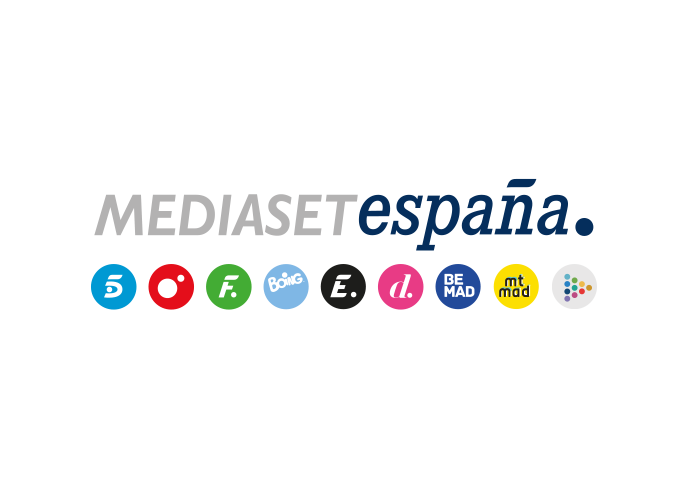 Madrid, 13 de enero de 2023Segunda tarea semanal para los granjeros, que abren sus corazones en una nueva dinámica, en el estreno de ‘Pesadilla en El Paraíso. El Debate’El domingo en Telecinco (22:00h) y antes en Mitele PLUS (21:30h), con Sandra Barneda y Nagore Robles al frente.Tras los primeros días de convivencia y de trabajos en el campo y con los animales, llega el momento de hacer balance a partir de este domingo 15 de enero con el estreno de ‘Pesadilla en El Paraíso. El Debate’, espacio que Sandra Barneda, en conexión permanente con Nagore Robles, conducirá en Telecinco (22:00h) y que arrancará antes con contenido exclusivo en Mitele PLUS (21:30h).El programa, que contará con la presencia en el plató de la primera expulsada, Begoña Gutiérrez, para analizar su paso por la granja, abordará lo sucedido hasta ahora con los concursantes, con especial atención al aislamiento de Maite Galdeano y Kiko Jiménez y a un reciente asalto a la habitación del capataz por parte de varios granjeros, acción que podría acarrear una nueva sanción.Además, Antonio, el guardés, les visitará para explicarles en qué consiste la nueva tarea semanal, de cuyo desempeño dependerá si logran beneficios que les permitan mejorar sus condiciones de vida.Por otro lado, los concursantes abrirán sus corazones en una nueva dinámica que les permitirá expresar sus emociones y descubrir episodios importantes de sus vidas.El programa contará con las valoraciones de Belén Rodríguez, Beatriz Trapote, Marta Peñate, Maestro Joao y Albert Barranco, los exparticipantes de la primera edición Daniela Requena, Pipi Estrada e Israel Arroyo y defensores de algunos concursantes.